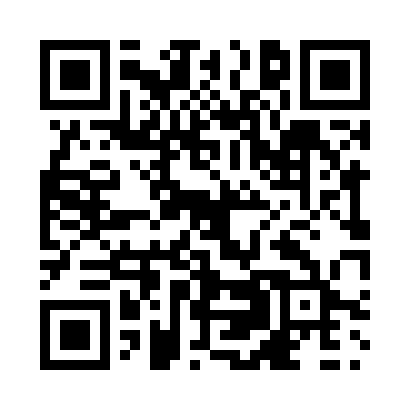 Prayer times for Barwick, Ontario, CanadaWed 1 May 2024 - Fri 31 May 2024High Latitude Method: Angle Based RulePrayer Calculation Method: Islamic Society of North AmericaAsar Calculation Method: HanafiPrayer times provided by https://www.salahtimes.comDateDayFajrSunriseDhuhrAsrMaghribIsha1Wed4:105:551:136:178:3210:172Thu4:075:531:136:188:3310:203Fri4:055:521:136:198:3510:224Sat4:035:501:136:208:3610:245Sun4:005:481:136:218:3710:266Mon3:585:471:136:228:3910:287Tue3:565:451:126:238:4010:318Wed3:535:441:126:238:4210:339Thu3:515:421:126:248:4310:3510Fri3:495:411:126:258:4410:3711Sat3:465:391:126:268:4610:4012Sun3:445:381:126:278:4710:4213Mon3:425:371:126:278:4910:4414Tue3:405:351:126:288:5010:4615Wed3:375:341:126:298:5110:4916Thu3:355:331:126:308:5310:5117Fri3:335:321:126:318:5410:5318Sat3:315:301:126:318:5510:5519Sun3:295:291:126:328:5610:5720Mon3:275:281:136:338:5811:0021Tue3:255:271:136:348:5911:0222Wed3:235:261:136:349:0011:0423Thu3:215:251:136:359:0111:0624Fri3:195:241:136:369:0211:0825Sat3:185:231:136:369:0311:0826Sun3:185:221:136:379:0511:0927Mon3:175:211:136:389:0611:1028Tue3:175:201:136:389:0711:1029Wed3:175:201:136:399:0811:1130Thu3:165:191:146:409:0911:1131Fri3:165:181:146:409:1011:12